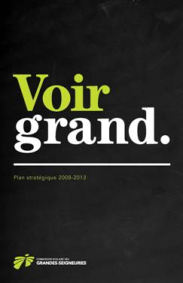 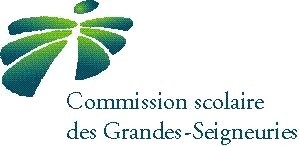 FORMULAIRE DE PERMISSION SPÉCIALEDemande spéciale « URGENCE » Toute demande spéciale formulée par un parent doit être acheminée au service du transport au moins 48 heures avant l’événement.  Le motif du changement doit figurer sur la demande. Demande spéciale « VOYAGE » Nous demandons un préavis d'au minimum deux semaines afin de nous permettre de vérifier les places, organiser le transport s’il y a lieu. Dans la mesure du possible, un transport sera attribué temporairement sur une base de place disponible sur un parcours déjà existant. 1IÈRE PARTIE À REMPLIR PAR L’ÉCOLE2IÈME PARTIE À REMPLIR PAR LE SERVICE DU TRANSPORTL’ÉTUDIANT DOIT PRÉSENTER CE DOCUMENT À L’EMBARQUEMENTNom et prénom de l’élève : École fréquentée :Durée : Destination demandée : Raison du transfert : Signature du directeur : Nom du transporteur : Nom du transporteur : Nom du transporteur : Autobus AM :Transfert : 058Poteau : 22Heure : Heure : Heure : Autobus PM : Poteau : Arrêt : Transfert : 058Signataire autorisé : Signataire autorisé : Signataire autorisé : Date : Date : Date : Note particulière : Note particulière : Note particulière : Service du transport scolaire 50, boulevard Taschereau, La Prairie (Québec)Téléphone : (514) 380-8347 Télécopieur : (514) 380-8897Courriel : transport@csdgs.qc.ca